COMPANY NAMECOMPANY NAMECOMPANY NAMECOMPANY NAMECOMPANY NAMECOMPANY NAMESEPTEMBER 2023SEPTEMBER 2023SEPTEMBER 2023SEPTEMBER 2023SEPTEMBER 2023SEPTEMBER 2023SEPTEMBER 2023COMPANY NAMECOMPANY NAMECOMPANY NAMECOMPANY NAMECOMPANY NAMECOMPANY NAMECOMPANY NAMECOMPANY NAMECOMPANY NAMECOMPANY NAMECOMPANY NAMECOMPANY NAME254 High Road Avenue254 High Road Avenue254 High Road Avenue254 High Road Avenue254 High Road Avenue254 High Road Avenue254 High Road Avenue P A Y   S T U B P A Y   S T U B P A Y   S T U B P A Y   S T U B P A Y   S T U B P A Y   S T U BChicagoChicagoChicagoChicagoChicagoChicagoChicagoEmployee NamePositionPatrick CarlingfordPatrick CarlingfordPatrick CarlingfordPatrick CarlingfordTRUCK DRIVERTRUCK DRIVERTRUCK DRIVERTRUCK DRIVERTRUCK DRIVERSSNNCheck Number 120-22-1234120-22-1234120-22-1234120-22-123410551055105510551055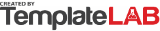 EARNINGSDEDUCTIONSEARNINGSDEDUCTIONSRegular HourlyRegular Hourly$2,050.00$2,050.00Health InsuranceHealth InsuranceHealth Insurance$110.00$110.00BonusBonus$400.00$400.00Federal TaxFederal TaxFederal Tax$510.00$510.00Pay by MileagePay by Mileage$1,050.00$1,050.00Social SecuritySocial SecuritySocial Security$280.00$280.00Pay by LoadPay by Load$250.00$250.00State TaxState TaxState Tax$55.00$55.00Short HaulShort Haul$80.00$80.00Local TaxLocal TaxLocal Tax$40.00$40.00TOTAL EARNINGS$3,830.00$3,830.00TOTAL DEDUCTIONS$995.00$995.00NET SALARY$2,835.00$2,835.00Dollars Two Thousand Eight Hundred Thirty-Five OnlyDollars Two Thousand Eight Hundred Thirty-Five OnlyDollars Two Thousand Eight Hundred Thirty-Five OnlyDollars Two Thousand Eight Hundred Thirty-Five OnlyDollars Two Thousand Eight Hundred Thirty-Five OnlyDollars Two Thousand Eight Hundred Thirty-Five OnlyDollars Two Thousand Eight Hundred Thirty-Five Only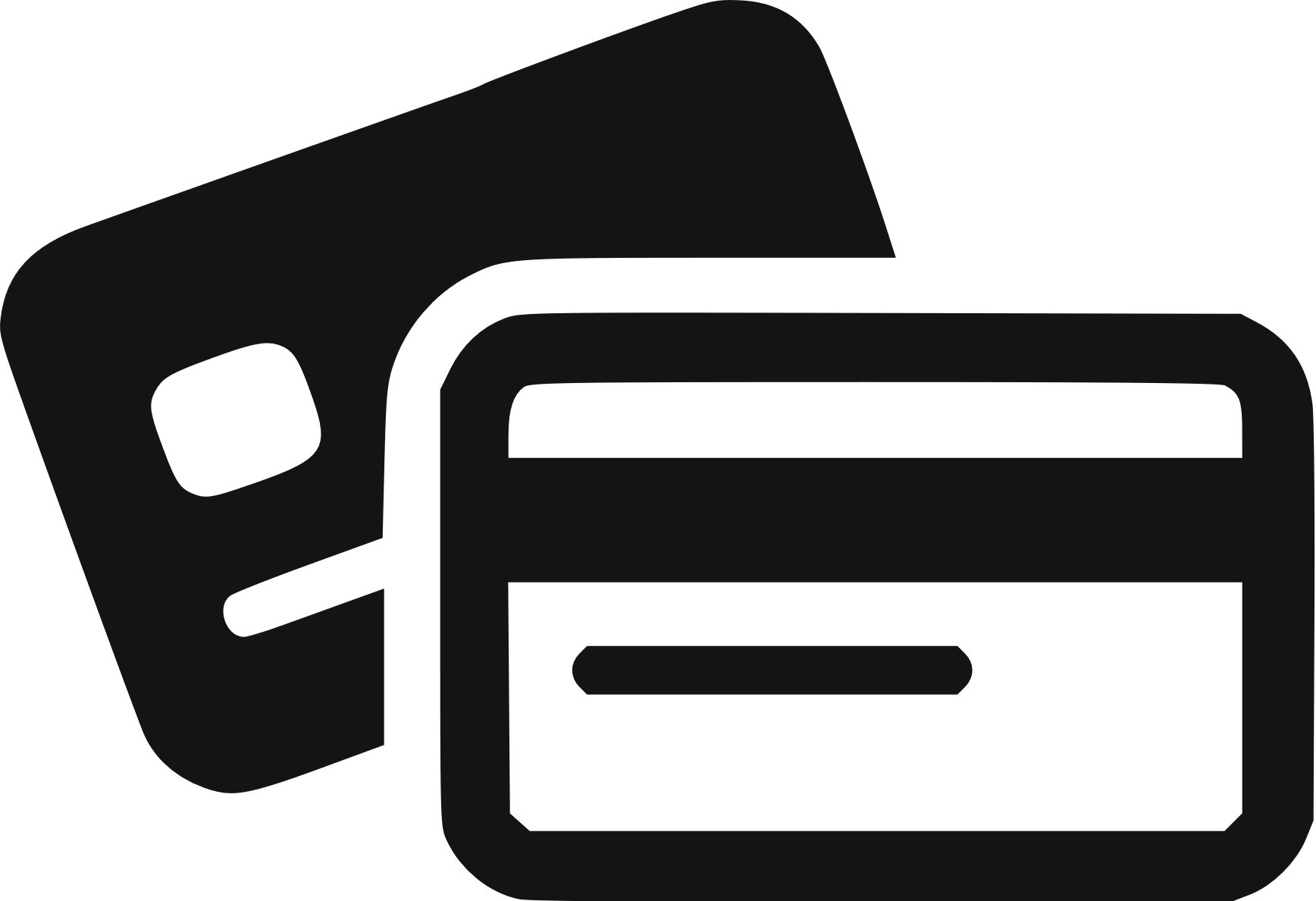 Name of Bank: Best West BankName of Bank: Best West BankName of Bank: Best West BankName of Bank: Best West BankAccount: 1000-5252-9999-8585Account: 1000-5252-9999-8585Account: 1000-5252-9999-8585Account: 1000-5252-9999-8585Date: October 2, 2023Date: October 2, 2023Date: October 2, 2023Date: October 2, 2023Person Responsible: Jack BlackPerson Responsible: Jack BlackPerson Responsible: Jack BlackPerson Responsible: Jack BlackEmployee SignatureEmployee SignatureEmployee Signature© TemplateLab.com © TemplateLab.com © TemplateLab.com © TemplateLab.com © TemplateLab.com 